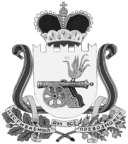 ВЯЗЕМСКИЙ РАЙОННЫЙ СОВЕТ ДЕПУТАТОВРЕШЕНИЕот 27.02.2019 № 21О внесении изменений в решение Вяземского районного Совета депутатов от 28.09.2016 № 82 «Об утверждении Положения об увековечении памяти выдающихся личностей и (или) исторических событий  на территории  муниципального образования «Вяземский район» Смоленской области»В соответствии с Федеральным законом от 6 октября 2003 № 131-ФЗ «Об общих принципах организации местного самоуправления в Российской Федерации», руководствуясь Уставом муниципального образования «Вяземский район» Смоленской области, Вяземский районный Совет депутатовРЕШИЛ:1. Внести в пункт 1.5 Положение об увековечении памяти выдающихся личностей и (или) исторических событий  на территории  муниципального образования «Вяземский район» Смоленской области, утвержденного решением Вяземского районного Совета депутатов от 28.09.2016 № 82 (в редакции решений от 27.09.2017 № 134, от 26.09.2018 № 94, от 28.11.2018  № 111), изменения, дополнив его абзацем вторым следующего содержания:«Ограничения по срокам увековечения, предусмотренные настоящим пунктом, не распространяются на лиц, удостоенных высших званий Российской Федерации: Герой Российской Федерации и Герой Труда Российской Федерации.».2. Настоящее решение вступает в силу со дня принятия.	3. Опубликовать настоящее решение в газете «Вяземский вестник» и на официальном сайте Вяземского районного Совета депутатов 
vyazma-region67.ru. Председатель Вяземского районного Совета депутатов_________________П. В. ХомайкоГлава муниципального образования «Вяземский район» Смоленской области___________________И. В. Демидова